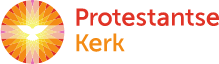                                                                                                                                     Heiloo, juni 2023Beste lezers,Sinds 2019 hebben wij een heel mooie Gemeentegids, waarin alle namen staan van gemeenteleden, die hun toestemming daarvoor hadden gegeven. Soms staan er telefoonnummers bij en soms e-mailadressen. U begrijpt dat een papieren gids niet lang ook een goede gids blijkt te zijn, aangezien mensen : verhuizen, overlijden, zich uitschrijven of inschrijven,  een ander emailadres of telefoonnummer hebben en zo kunnen we nog wel even door gaan.Toch is het fijn om adressen op te kunnen zoeken voor een kaartje, een telefoontje, een bezoek etc. Wij willen graag verbonden zijn met elkaar en daar hoort zo’n gids ook bij.Graag willen we de volgende stap zetten en dat is dat de gids op de website van de kerk komt te staan en dus digitaal wordt aangeboden. Het voordeel is dat alle wijzigingen, die het leven nu eenmaal kent, meteen per week aangepast kunnen worden. Dat wordt voor u geregeld. Als u wilt inloggen, doet u dat met uw eigen emailadres en een zelfgekozen wachtwoord, waardoor ook de privacy beter beschermd is, doordat de gids niet zomaar in te kijken is.Om hiertoe over te gaan, vragen we u om nog éénmaal zelf u aan te melden met de meeste recente gegevens, zodat we met uw toestemming over kunnen gaan naar de digitale gids.Wat willen we weten? Alleen wat u zelf kwijt wilt, dus naam en straat en graag een telefoonnummer en/of een email adres. U geeft zelf aan op welke manier u bereikbaar wilt zijn.Deze brief kunt u in een doos doen, die in de gang van de kerk staat en blijft staan tot 30 augustus 2023De brief staat ook op de website. U kunt deze invullen en sturen nar ledenadministratie@pknheiloo.nl Namens de makers, alvast hartelijk dank!
Jan Bras, Bé Zanting en Roelie van DiestMevr.…………………………………………..Adres: ……………………………………………..Plaats en postcode:……………………………..Tel: ……………………………………………………Emailadres:……………………………………………..Dhr. : ……………………………………………………..Adres:…………………………………………………..Plaats en postcode:…………………………………….Tel:................................................................Emailadres:………………………………..Kinderen  onder de 16 jaar:…………………………………………………………………………..    geboortedatum:…………………………………………………………………………………………………………………… geboortedatum:…………………………………………………………………………………………………………………. Geboortedatum:…………………………………….…………………………………………………………………………….. Geboortedatum:……………………………..Kinderen boven de 16 jaar moeten zichzelf opgeven. Achter in de kerk liggen losse aanmeldformulieren.